Экономика Группа 10 курс 2Валюта. Организация международных расчетовОбъем часов  2 часаТема: Конвертируемость.Цель занятия: изучение нового материала с использованием ПК Лекционный материал : 1). https://valutapro.ru/sovety-ekspertov/svobodno-konvertiruemaya-valyuta.html2). https://max-inform.ru/chto-takoe-konvertatsiya-valyuty/3). https://strategy4you.ru/finansovaya-gramotnost/konvertiruemost-valyuty-chto-eto.html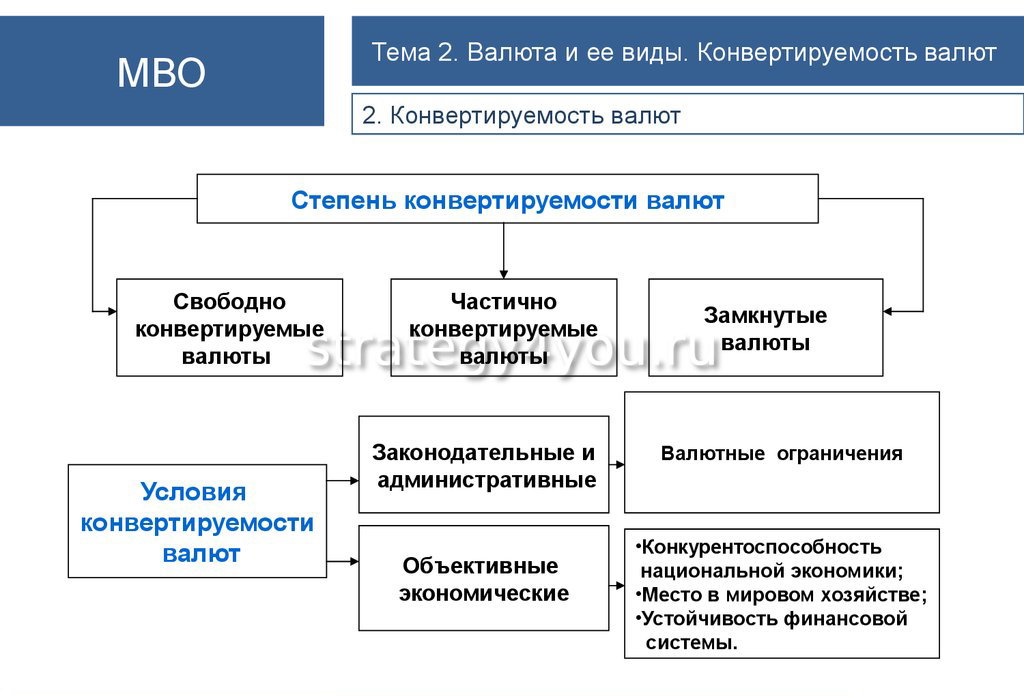 Задание1.Понятие конвертирование валюты.2. Виды конвертируемости валюты.3. Особенности конвертации при безналичных и наличных расчетах.
Закрепление изученного материалаЗаполнить таблицу по степени квотируемой валюты:Выполненная работа представляется преподавателю в электронном виде на электронную почту: tarabykinat@mail.ru  № п/пСтепень конвертируемости валютХарактеристикистепени конвертируемости